Atividade de Inglês- 4º anoCatanduvas, November 02nd 2020Today is MondayHolidays – ComemoraçõesObserve os months of the year – meses do ano em Inglês.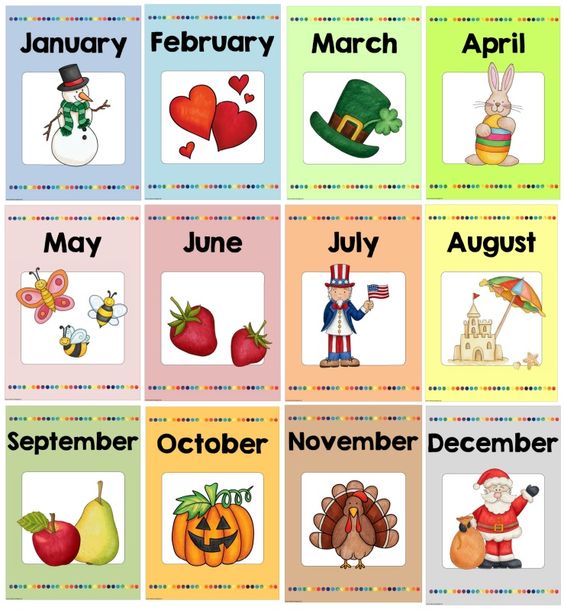 Vamos ver um vídeo sobre as holidays – comemorações nos Estados Unidos!Holidays and Special Events: https://www.youtube.com/watch?v=0a15UOja3JMATIVIDADE 1– Pequise o significado das datas comemorativas abaixo e relacione – as com sua figura correspondente.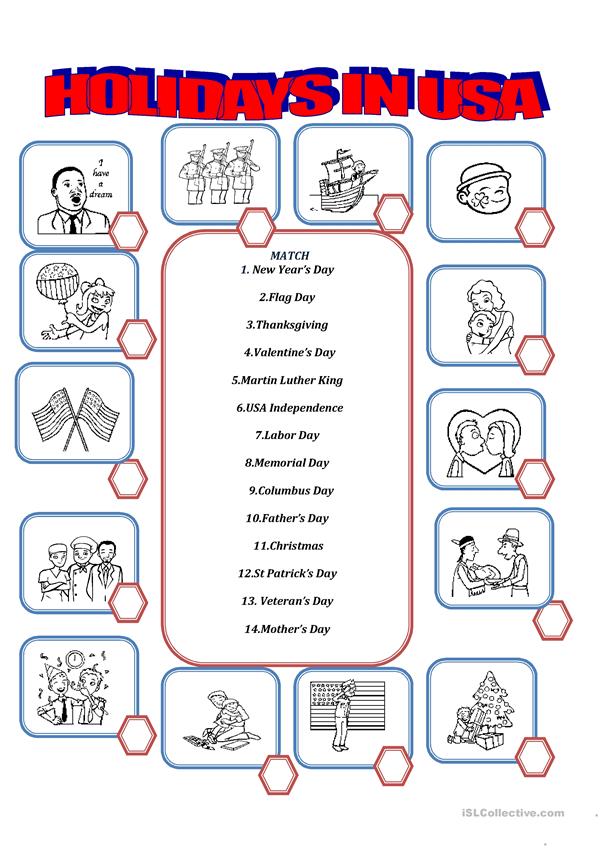 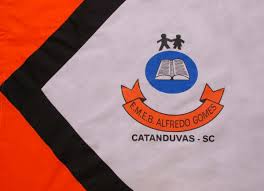 ESCOLA MUNICIPAL DE EDUCAÇÃO BÁSICA ALFREDO GOMES.DIRETORA: IVÂNIA NORA.ASSESSORA PEDAGÓGICA: SIMONE ANDRÉA CARL.ASSESSORA TÉCNICA ADM.: TANIA N. DE ÁVILA.PROFESSOR: JAQUELINE DEMARTINI DISCIPLINA: LÍNGUA INGLESACATANDUVAS – SCANO 2020 - TURMA 4º ANO